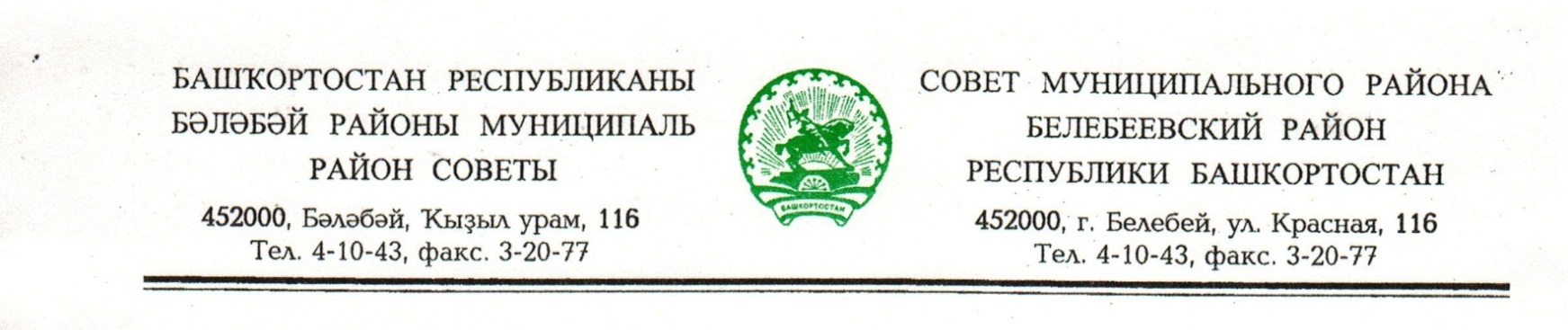 KАРАР                                                                       РЕШЕНИЕ« 05 » декабрь 2018 й.                     № 390                   « 05 » декабря 2018 г.О внесении изменений и дополненийв Уставмуниципального района Белебеевский районРеспублики БашкортостанСовет муниципального района Белебеевский  район Республики Башкортостан Р Е Ш И Л :1. Внести в Устав муниципального района Белебеевский район Республики Башкортостан следующие изменения и дополнения:1.1.в части 1 статьи4:1.1.1. пункт 5 после слов «за сохранностью автомобильных дорог местного значения вне границ населенных пунктов в границах муниципального района,» дополнить словами «организация дорожного движения»;1.1.2. пункт 15 изложить в следующей редакции:«15)участие в организации деятельности по накоплению (в том числе раздельному накоплению), сбору, транспортированию, обработке, утилизации, обезвреживанию, захоронению твердых коммунальных отходов на территории муниципального района;»;1.1.3. пункт 16 дополнить словами « направление уведомления о соответствии указанных в уведомлении о планируемом строительстве параметров объекта индивидуального жилищного строительства или садового дома установленным параметрам и допустимости размещения объекта индивидуального жилищного строительства или садового дома на земельном участке, уведомления о несоответствии указанных в уведомлении о планируемом строительстве параметров объекта индивидуального жилищного строительства или садового дома установленным параметрам и (или) недопустимостиразмещения объекта индивидуального жилищного строительства или садового дома на земельном участке, уведомления о соответствии или несоответствии построенных или реконструированных объекта индивидуального жилищного строительства или садового дома требованиям законодательства о градостроительной деятельности при строительстве или реконструкции объектов индивидуального жилищногостроительства или садовых домов на земельных участках, расположенных на соответствующих межселенных территориях, принятие в соответствии с гражданским законодательством Российской Федерации решения о сносе самовольной постройки, расположенной на межселенной территории, решения о сносе самовольной постройки, расположенной на межселенной территории, или ее приведении в соответствие с установленными требованиями, решения об изъятии земельного участка, не используемого по целевому назначению или используемого с нарушением законодательства Российской Федерации и расположенного на межселенной территории, осуществление сноса самовольной постройки, расположенной на межселенной территории, или ее приведения в соответствие с установленными требованиями в случаях, предусмотренных Градостроительным кодексом Российской Федерации";1.1.4. пункт 29 дополнить словом «(волонтерству)»;1.2. часть 1 статьи 5 дополнить пунктами 13 и 14 следующего содержания:«13) оказание содействия развитию физической культуры и спорта инвалидов, лиц с ограниченными возможностями здоровья, адаптивной физической культуры и адаптивного спорта;14) осуществление мероприятий по защите прав потребителей, предусмотренных Законом Российской Федерации от 7 февраля 1992 года 
№ 2300-1 «О защите прав потребителей».»;1.3. в части 1 статьи 6:1.3.1. дополнить пунктом 4.2 следующего содержания:«4.2) полномочиями в сфере стратегического планирования, предусмотренными Федеральным законом от 28 июня 2014 года № 172-ФЗ «О стратегическом планировании в Российской Федерации»;»;1.3.2. пункт 8 изложить в следующей редакции:«8) организация сбора статистических показателей, характеризующих состояние экономики и социальной сферы муниципального района, и предоставление указанных данных органам государственной власти в порядке, установленном Правительством Российской Федерации;»;1.4. в статье13:1.4.1.наименование статьи изложить в следующей редакции:«Статья 13. Публичные слушания, общественные обсуждения»;1.4.2. в части 3:дополнитьпунктом 2.1 следующего содержания:«2.1) проект стратегии социально-экономического развития муниципального района;»;пункт 3 признать утратившим силу;1.4.3. в части 4 слова «Порядок организации и проведения публичных слушаний» заменить словами «Порядок организации и проведения публичных слушаний по проектам и вопросам, указанным в части 3 настоящей статьи,»;1.4.4. дополнить частью 5 следующего содержания:  «5. По проектам генеральных планов, проектам правил землепользования и застройки, проектам планировки территории, проектам межевания территории, проектам правил благоустройства территорий, проектам, предусматривающим внесение изменений в один из указанных утвержденных документов, проектам решений о предоставлении разрешения на условно разрешенный вид использования земельного участка или объекта капитального строительства, проектам решений о предоставлении разрешения на отклонение от предельных параметров разрешенного строительства, реконструкции объектов капитальногостроительства, вопросам изменения одного вида разрешенного использования земельных участков и объектов капитального строительства на другой вид такого использования при отсутствии утвержденных правил землепользования и застройки проводятся общественные обсуждения или публичные слушания, порядок организации и проведения которых определяется нормативным правовым актом представительного органа муниципального района с учетом положений законодательства о градостроительной деятельности.»;1.5. в части 7 статьи 20:1.5.1. пункт 4 изложить в следующей редакции:«4) утверждение стратегии социально-экономического развития муниципального района;»;1.5.2. дополнить пунктом 12 следующего содержания:«12) утверждение правил благоустройства территории муниципального района.»;1.6. в статье 21:1.6.1. часть 8 изложить в следующей редакции:«8. В случае, если председатель Совета, полномочия которого прекращены досрочно на основании правового акта Главы Республики Башкортостан об отрешении от должности председателя Совета либо на основании решения Совета об удалении председателя Совета в отставку, обжалует данные правовой акт или решение в судебном порядке, Совет не вправе принимать решение об избрании председателя Совета, избираемого Советом из своего состава, до вступления решения суда в законную силу.»;1.6.2. дополнить частью 9 следующего содержания:«9. В случае досрочного прекращения полномочий председателя Совета избрание председателя Совета осуществляется не позднее чем через шесть месяцев со дня такого прекращения полномочий.При этом если до истечения срока полномочий Совета осталось менее шести месяцев, избрание председателя Совета осуществляется на первом заседании вновь избранного Совета.»;1.7.абзац 2 части 4 статьи 27 изложить в следующей редакции:«Изменения и дополнения, внесенные в Устав муниципального района и изменяющие структуру органов местного самоуправления, разграничение полномочий между органами местного самоуправления (за исключением случаев приведения устава муниципального района в соответствие с федеральными законами, а также изменения полномочий, срока полномочий, порядка избрания выборных должностных лиц местного самоуправления), вступают в силу после истечения срока полномочий Совета, принявшего муниципальный правовой акт о внесении указанных изменений и дополнений в Устав муниципального района.»;1.8. в статье 30:1.8.1. абзац 1 части 2 изложить в следующей редакции:«2. Муниципальные нормативные правовые акты, затрагивающие права, свободы и обязанности человека и гражданина, устанавливающие правовой статус организаций, учредителем которых выступает муниципальный район, а также соглашения, заключаемые между органами местного самоуправления, вступают в силу после их официального опубликования (обнародования).»;1.8.2. часть 3 изложить в следующей редакции:«3. Муниципальные правовые акты, подлежащие официальному опубликованию, направляются в официальное печатное средство массовой информации (в официальное сетевое издание) в течение 7 дней со дня их подписания.Официальным опубликованием муниципального правового акта или соглашения, заключенного между органами местного самоуправления, считается первая публикация его полного текста в периодическом печатном издании, распространяемом в муниципальном районе.Для официального опубликования (обнародования) муниципальных правовых актов и соглашений органы местного самоуправления вправе также использовать сетевое издание. В случае опубликования (размещения) полного текста муниципального правового акта в официальном сетевом издании объемные графические и табличные приложения к нему в печатном издании могут не приводиться.В случае невозможности их официального опубликования в официальном печатном средстве массовой информации (опубликования (размещения) в официальном сетевом издании) муниципальные правовые акты и соглашения подлежат официальному обнародованию в здании Администрации в течение 7 дней после дня их подписания.Муниципальные правовые акты и соглашения могут быть доведены до всеобщего сведения по телевидению и радио.Не подлежат опубликованию (обнародованию) муниципальные правовые акты или их отдельные положения, содержащие сведения, распространение которых ограничено федеральным законом.».2.Пункт 1.1.1 настоящего решения вступает в силу с 30 декабря       2018 года.Пункт 1.1.2 настоящего решения вступает в силу с 1 января 2019 года.3. Настоящее решение обнародовать в здании Администрации муниципального района Белебеевский район Республики Башкортостан и разместить на официальном сайте муниципального района Белебеевский район Республики Башкортостан после его государственной регистрации.Глава муниципального района Белебеевскийрайон Республики Башкортостан                                                                    В.Н.Петров